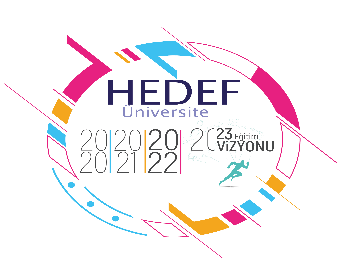 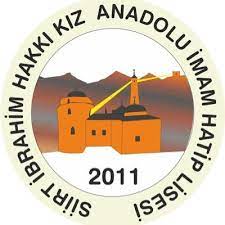 DERS  ÇALIŞIRKEN DİKKAT VE   ODAKLANMA İÇİN YAPILMASI GEREKENLER1.Telefonu sessize al. Ders çalışacağın süre içerisinde gözünün önünde olmasın.1.Telefonu sessize al. Ders çalışacağın süre içerisinde gözünün önünde olmasın.2. Çalışma alanınıihtiyaçlarına göre ve sade bir şekilde düzenle. Seni oyalayacak, dikkatini dağıtacak unsurları çalışma ortamından uzaklaştır.3. Çalışırkenyararlanacağın kaynakları çalışmaya başlamadan önce hazırla.4. Kafanın içinde uçuşup duran, zihnini meşgul eden ve çalışmanı engelleyen düşüncelerini bir kâğıda yaz. Çalışmanbittikten sonra onlar üzerine düşüneceğini kendine söyle. Şimdi çalışma zamanı4. Kafanın içinde uçuşup duran, zihnini meşgul eden ve çalışmanı engelleyen düşüncelerini bir kâğıda yaz. Çalışmanbittikten sonra onlar üzerine düşüneceğini kendine söyle. Şimdi çalışma zamanı2. Çalışma alanınıihtiyaçlarına göre ve sade bir şekilde düzenle. Seni oyalayacak, dikkatini dağıtacak unsurları çalışma ortamından uzaklaştır.5. İhtiyaç duyduğun aralıklarla mola ver.Ancak bu molaları çalışmaya başlamadan önce planla.6. Dikkatinin dağıldığını ve gözlerinin yorulduğunu hissettiğinde odadaki uzak bir noktaya bir dakika kadar bak. Derin ve sakin bir nefes al. Şimdi tekrar başlamaya hazırsın.6. Dikkatinin dağıldığını ve gözlerinin yorulduğunu hissettiğinde odadaki uzak bir noktaya bir dakika kadar bak. Derin ve sakin bir nefes al. Şimdi tekrar başlamaya hazırsın.6. Dikkatinin dağıldığını ve gözlerinin yorulduğunu hissettiğinde odadaki uzak bir noktaya bir dakika kadar bak. Derin ve sakin bir nefes al. Şimdi tekrar başlamaya hazırsın.5. İhtiyaç duyduğun aralıklarla mola ver.Ancak bu molaları çalışmaya başlamadan önce planla.7. Çalışırken içinde rahat edeceğinkıyafetler giy.8. Yaratıcılık  gerektiren çalışmalara öncelik ver; zihnin yorulmadan onları yapman daha iyi sonuçlar elde etmeni sağlar.8. Yaratıcılık  gerektiren çalışmalara öncelik ver; zihnin yorulmadan onları yapman daha iyi sonuçlar elde etmeni sağlar.9.Öncelik sıralamasıyap; daha yoğun dikkat gerektiren çalışmalara öncelik ver.10. Uykuya, yediklerine dikkat et; Sağlıklı beslen. Hareket etmenin senin için faydalı olduğunu da aklında tut; hareket etmeyi, spor yapmayı zaman kaybı olarakdüşünme.11. Olumlu bakış açını koru; negatif bakış açısı kaygılanmana neden olacağı için dikkat hatası yapmana ve odaklanmakta zorlanmana neden olur.11. Olumlu bakış açını koru; negatif bakış açısı kaygılanmana neden olacağı için dikkat hatası yapmana ve odaklanmakta zorlanmana neden olur.12. Çalışırken müzik dinlemeye ihtiyaç duyuyorsan sadecesözsüz müzikleri tercih et.10. Uykuya, yediklerine dikkat et; Sağlıklı beslen. Hareket etmenin senin için faydalı olduğunu da aklında tut; hareket etmeyi, spor yapmayı zaman kaybı olarakdüşünme.13. Aynı anda odaklanacağın fazla şeyle ilgilenme.14. Daha uzun süre odaklamanı sağlayacak kişisel öğrenme stiline uygun çalışmayöntemlerinin farkında ol.14. Daha uzun süre odaklamanı sağlayacak kişisel öğrenme stiline uygun çalışmayöntemlerinin farkında ol.15. Dikkatini sürdürebilmek için çalışmalarını farklılaştır. Çalışmamonotonlaştığında dikkatin dağılmaya başlar. Sözel bir dersten sonra sayısal bir ders çalışılması ya da okuma gerektiren bir ders çalıştıktan sonra proje hazırlanacak birders çalışılması gibi.15. Dikkatini sürdürebilmek için çalışmalarını farklılaştır. Çalışmamonotonlaştığında dikkatin dağılmaya başlar. Sözel bir dersten sonra sayısal bir ders çalışılması ya da okuma gerektiren bir ders çalıştıktan sonra proje hazırlanacak birders çalışılması gibi.16. Herhangi bir konuyu çalışmadan soru çözmeye başlama. Konuyu yeterincebilmediğin için yaptığın hataları ”dikkat hatası” olarak isimlendirme.16. Herhangi bir konuyu çalışmadan soru çözmeye başlama. Konuyu yeterincebilmediğin için yaptığın hataları ”dikkat hatası” olarak isimlendirme.